Публичный доклад директора  МБОУ «Кади-Юртовская СШ №2»Кадыровой Д.М.1.Оценка жизненной ситуации в микрорайоне с точки зрения определения места школы     в социуме. С.Кади-Юрт– это большой населенный пункт, в пределах которого функционируют 2 школы. Территория села разбита на 2 участка,  которые закреплены за  школами. Наша школа новая построена в 2016 году. Микроучасток  нашей школы расположен в новой части села. В селе работают дом культуры, фельдшерско-акушерский пункт, почта, возможности, которых мы постоянно используем для дополнительного образования  и воспитания детей. Мы также приветствуем наличие семейных институтов в воспитании детей, многие семьи проживают с дедушками и бабушками. Образовательный ценз у матерей, к сожалению низок, в сравнении с отцами. Многие родители безработные, либо подрабатывают на частных строительных работах. В школе обучается 525 учащихся, 30% детей учатся с других микроучастков, в последние годы наблюдается усиленная тенденция прибытия учащихся в школу, выбывают дети редко и то по причине переезда семьи в другие населенные пункты.                                2.Общая характеристика школыДля функционирования школы создана вся необходимая нормативно-правовая база.Учебный процесс школы организован в две смены с короткими переменами. Форма обучения очная, индивидуально на дому обучалось 3 человека по состоянию здоровья.Структурно-функциональная модель школы создана с учетом типа школы, ее специфики и задач, стоящих перед образовательным учреждением с целью эффективного и результативного выполнения государственного и социального заказа.Сложившаяся модель соответствует функциональным задачам общеобразовательной школы  с системой дополнительного образования.Основные задачи, определенные образовательной программой школы, реализуются коллективом под руководством следующих сотрудников:— директор школы— заместитель директора по УВР — заместитель директора  по ВР — заместитель директора  по ИКТ —  психолог   — социальный педагог   — организаторы внеклассной работы, ОБЖ и ДНВ— бухгалтер— заместитель директора по АХЧ     Управление школой осуществляется в соответствии с Законом   «Об образовании в РФ»   на принципах демократичности, открытости, приоритета общечеловеческих ценностей, охраны жизни и здоровья человека, свободного развития личности. Управление школой строится на принципах единоначалия и самоуправления.Комплектование классов, их 23, производится детьми без предварительной дошкольной подготовки, на основании заявлений родителей в соответствии с  Законом   «Об образовании в РФ». Начальные и средние классы переполнены детьми, средняя наполняемость классов 22 человек, при наличии посадочных мест в кабинетах  не более 24 человек. Средняя численность работников школы 54 человек.  Обучение детей ведется в соответствии с учебным планом, принятым педагогическим советом школы, по образовательным программам начального, основного и среднего общего образования. Дополнительное образование представлено кружками от районных учреждений ЭБС, ДЮСШ.   Финансирование школы в виде субсидий обеспечивает Администрация района. Бухгалтерия школы является структурным подразделением, обслуживалась главным бухгалтером.            3. Школа – безопасная среда развития ребенка на всем периоде обучения.В целях выполнение требований антитеррористической защищенности школы усилен пропускной режим в школу, ведется охрана школы в ночное время сторожами, в выходные дни ведется дежурство работниками.  Соблюдаются меры противопожарной безопасности, проводится плановая профилактическая работа, как с работниками, так и учащимися: беседы на классных часах, встречи с работниками  заинтересованных служб, учебные эвакуации школы. По мере возможности выполняются требования СанПиНов в организации учебного процесса и  соблюдения санитарно-гигиенических условий в школе, создана здоровьесберегательная среда, ежегодно проводится плановый медицинский осмотр детей, прививки делаются плановые. Основные заболевания детей в осеннее- зимний период ОРЗ, есть дети с хроническими заболеваниями дыхательных путей, сердца, гастрита.Проблема сохранения здоровья учащихся и привития навыков здорового образа жизни явилась приоритетной в организации учебно – воспитательной работы школы.        В школе развита система общешкольных мероприятий, способствующих укреплению здоровья и развитию навыков ЗОЖ. Активно в этом направлении работали классные руководители 7а класса Катаева Э.А., 6а класса Касумова Х.С., 6б класса Резыханова М.А., 8а класса Аюбова Ж.М., 11а класса Лалакова Р.Х. Они проводили интересные классные часы по теме «За здоровый образ жизни». В нашей школе не стоит остро проблема подросткового курения и употребления школьниками алкогольных напитков. В среде подростков в школе сейчас модно быть здоровым, сильным и успешным. Дети занимаются спортивных секциях:Реализуются разнообразные формы внеклассной работы по сохранению и укреплению здоровья, пропаганде ЗОЖ. Так, в прошедшем учебном году в школе были проведены следующие мероприятия:Формирование навыков ЗОЖ стало «сильным» направлением воспитательной работы школы, что доказывается активностью детей при проведении спортивных мероприятий и результативностью при участии школьников в районных и областных соревнованиях и акциях.Мы гордимся выпускником школы Гулямовым М. -Чемпионом мира по русским шашкам, которым  он стал еще в 14 летнем возрасте.В соревнованиях района и республики по каратэ призовые места занимают Солтаев И. (11 кл), Матаев Р. (10А кл), Турлаев И. (9А кл ), Мушукаев Я  (8Б кл.) Хорошие результаты в районных и республиканских соревнованиях по вольной борьбе имеют Кайхаров М-С., Хазбулатов Б. (8а класс)                         4.Учебно-воспитательный процесс в школе.         Организация учебного процесса регламентируется учебным планом и расписанием.                                                                    Учебный план школы разработан на основании:приказа Министерства образования и науки Российской Федерации от 09.03.2004 № 1312 «Об утверждении федерального базисного учебного плана и примерных учебных планов для образовательных учреждений Российской Федерации, реализующих программы общего образования»приказа Министерства образования и науки Российской Федерации от 06.10.2009 года № 373 «Об утверждении и введении в действие федеральных государственных стандартов начального общего образования».       Учебная нагрузка учащихся не превышает объема максимально допустимой нагрузки, установленной Санитарными правилами СП 2.3.2.1178-02 «Гигиенические требования к условиям обучения школьников в различных видах современных общеобразовательных учреждений».      В учебном плане школы соблюдается соотношение между федеральным, региональным компонентами и компонентом школы. Прежде  всего, учебный план ориентирован на фундаментальную подготовку детей  по общеобразовательным дисциплинам.       Объем домашних заданий (по всем предметам) таков, что затраты времени на его выполнение не превышают (в астрономических часах): во 2 - 3 классах - 1,5 ч, в 4 - 5 классах-2ч, в 6 - 8 классах - 2,5 ч, в 9 - 11 классах - до 3,5 ч. (СанПиН 2.4.2.2821-10, п. 10.30).  Обучение в 1 классе проводится без балльного оценивания знаний обучающихся и домашних заданий (СанПиН 2.4.2.2821-10, п. 10.10).   Программно-методическое обеспечение позволило в полном объеме реализовать учебный  план. Календарно-тематическое планирование учителей разработано в соответствии с содержанием учебных программ по изучаемым предметам общеобразовательного цикла и утверждено директором школы. Расписание учебных занятий составлено с учетом целесообразности воспитательно-образовательного процесса, создания необходимых условий для обучающихся разных возрастных групп, дневной и недельной динамики работоспособности.                                                                                   При анализе соответствия расписания учебному плану выявлено: расписание учебных занятий включает в себя все образовательные компоненты, представленные в учебном плане школы.     Оценка реализации учебных  программ, тематического планирования выявила их соответствие образовательному минимуму по всем предметам, федеральный компонент образовательного стандарта реализуется. В целях сохранения единого образовательного пространства, обеспечения преемственности преподавание ведется   по учебникам, значащимся в федеральном Перечне учебных изданий. Анализ классных журналов показал: обязательный минимум содержания образования выдерживается; практическая часть образовательных компонентов выполняется согласно календарно-тематическому планированию; уроки по региональному компоненту проводятся. Школа укомплектована квалифицированными кадрами.Состав учащихся:       Учащиеся школы в целом характеризуются как воспитанные, мотивированные на положительные учебные результаты. В школе соблюдаются Правила для учащихся, проводится систематическая работа по недопущению пропуска занятий без уважительных причин, ведется строгий контроль посещаемости уроков, принимаются меры, исключающие опоздания на уроки.               Численность учащихся в школе в 2017-2018 учебном году: Из приведённых данных видно, что контингент учащихся в основном стабилен, движение учащихся происходит по объективным причинам.                               Контингент учащихся по социальному статусу                                                   Состав контингента учащихся:Уровень обученности школьников на конец учебного года.Успешное поступление выпускников в ВУЗы и СУЗы                                              Контроль   уровня обученности учащихся.  Контроль и мониторинг за качеством знаний проводился по направлениям:- административный контроль входной (сентябрь,);- промежуточный (декабрь) 1 полугодие;- итоговый (апрель, май) за год- итоговая аттестация -выполнение графика контрольных, практических, лабораторных работ По итогам каждого вида контроля готовились справки, проводились совещания.  Системный анализ позволил выделить проблемы в вопросе повышения успеваемости и качества знаний:- низкий уровень организационных умений учащихся, они плохо представляют себе цели и задачи   учебной деятельности, не могут предвидеть результат;- низкий уровень мотивации учащихся 7-9 классов к учению;- нет совместной эффективной работы преподавателей и родителей в повышении результатов работы.  Преемственность между начальной и основной школой.В течение первой учебной четверти проходило наблюдение за адаптационным периодом обучающихся 1, 5 классов.     	 В 1-х классах начали обучение 60 ребенка.    Все дети по  медицинским показаниям имеют допуск к занятиям в  школе. Детей-инвалидов не обучаемых нет.  	Как показали рейды по классам, у всех учащихся имеется в наличии школьная форма, учебники и учебные принадлежности. 	Дети любознательны, раскованы, не испытывают страха на уроке, свободно общаются, активно работают на уроке, выполняют указания учителя, проявляют интерес. В основном все дети охотно ходят в школу и привыкли к школьному режиму: у них положительные впечатления от школьной жизни.  Они справляются с учебной нагрузкой без особого напряжения. Посещение школы не вызывает у них отрицательных переживаний.	 В качестве основного механизма решения таких задач как: деятельностное включение учащихся в поисково-творческую познавательную и продуктивную деятельность; дифференциации и индивидуализации обучения, непрерывности и вариативности образования – выступает качественное регулирование, представляющее собой государственную систему оценки и контроля качества образования, его соответствия системе сертификации и аттестации образовательного учреждения. Этот подход обеспечивается системой педагогического мониторинга.Экспертиза качества подготовки школьников проводится на протяжении всего учебного года:- учителями предметниками по окончании четверти;- администрацией по графику заранее спланированного содержания контроля, с которым в начале учебного года знакомится каждое ШМО. Успешность адаптации школьников к обучению в 5-х классах зависит от реализации преемственных связей между начальным общим и основным общим образованием.  В рамках ВШК  был проведен классно-обобщающий контроль в 5 классах с целью соблюдения принципа преемственности между школой первой и второй ступени. В ходе контроля были проведены следующие мероприятия:-посещение администрацией школы всех предметов -проверка школьной документации (классных тетрадей и тетрадей для контрольных работ по математике и русскому языку);-посещены внеклассные мероприятия, классные часы с целью определения степени сплоченности классного коллектива, эмоционально-психологического климата в классном коллективе.-проведены контрольные срезы по математике, русскому языку, т.е стартовый замер знаний и умений учащихся с целью определения степени сохранности ЗУН за курс начальной школы. Были получены следующие результаты:Данная статистика показывает, что результаты к/р диагностического и текущего контроля различные. Заметно снизились успеваемость  и качество знаний в 5-х классах в адаптационный период. В течение года  учителя продолжили  работу по активизации  деятельности обучающихся через проблемные вопросы, включение заданий различного характера.                                                              Результаты государственной итоговой аттестации выпускников 9-х и 11-х классовРезультаты государственной итоговой аттестации выпускников 9 класса                                    Итоги ОГЭ по  русскому языку                                       Итоги ОГЭ по математикеРезультаты государственной итоговой аттестации выпускников 11 классаИтоги ЕГЭ (предметы обязательные и по выбору) учащихся 11 класса  Впервые  за годы введения ЕГЭ не получил аттестат об окончании  средней общеобразовательной школы  один ученик, так как не преодолел минимального порога по математике. Снижение показателей произошло по обществознанию, химии, биологии.                               Анализ воспитательной работыВ 2015 - 2016 учебном году воспитательная работа школы осуществлялась в соответствии со стратегической воспитательной целью: становление и развитие качеств конкурентоспособной  личности, живущей в правовом, демократическом государстве, на основе духовно-нравственных ценностей и исторического опыта России через деятельное отношение к окружающему миру, к людям, к себе.  В основу воспитательной деятельности коллектива положены: Закон об «Образовании в РФ», ФГОС второго поколения, Устав школы, Концепция по ДНВ и развития подрастающего поколения, Республиканские целевые Программы по духовно-нравственному и патриотическому воспитанию, правилам ДД, профилактике правонарушений и экстремизма, антинаркотической и антикоррупционной деятельности.        Все проведенные мероприятия являлись звеньями в цепи процесса создания личностно-ориентированной образовательной и воспитательной среды, способствующей повышению эффективности учебно-воспитательного процесса в целом и решению следующих воспитательных задач:       Активизировать и разнообразить формы гражданско-патриотического воспитания, продолжать вводить в практику работы диспуты, дискуссии, встречи с общественными деятелями;       Выявлять и развивать индивидуальные творческие задатки и способности детей, формировать жизненные ценности: понимание добра и зла, смысла жизни; продолжать работу по воспитанию правового сознания, правовой культуры;      Приобщать обучающихся к духовным, национальным и общечеловеческим ценностям; воспитывать гражданина с богатым духовно-нравственным потенциалом;       Развивать физические возможности личности, формировать прочные основы нравственного и здорового образа жизни;       Укреплять взаимодействие семьи и школы, повысить качество педагогического просвещения родителей; продолжать работу по развитию ученического самоуправления; активизировать работу классных коллективов и родителей через участие в общественных мероприятиях.       Реализации задач способствовала разработанная система планирования и контроля, которая охватывала все направления воспитательного процесса, реализуемые посредством осуществления целей и задач Единой концепции ДНВ и развития школьников. Исходя из цели и задач воспитательной работы, были определены приоритетные направления воспитательной деятельности школы:Развитие познавательных интересов у учащихся;Духовно - нравственное и эстетическое воспитание;Гражданско - патриотическое воспитание;Деятельность органов ученического самоуправления;Здоровьесбережение учащихся;Гармонизация межнациональных отношений; Правовое воспитание, работа с проблемными детьми, профилактика   безнадзорности, правонарушений и преступности;Экологическое и трудовое воспитание, профессиональная ориентация; работа с родителями; дополнительное образование;Социальное партнерство школы по вопросам организации воспитывающей деятельности обучающихся.      В воспитательном процессе использовались различные технологии: педагогика сотрудничества, развитие творческих качеств личности, гуманного коллективного воспитания В.А. Сухомлинского, индивидуализированного воспитания, формирования лидерских, менеджерских качеств и др. Важной частью развития воспитательной системы явилось формирование укрепление школьных традиций, воспитательный потенциал которых бесценен.             Воспитательная система школы охватывает весь педагогический процесс, интегрируя учебные занятия, внеурочную жизнь детей, разнообразную деятельность и общение за пределами школы, влияние социальной, природной, предметно-эстетической среды, непрестанно расширяющееся воспитательное пространство.       Главными целями воспитательной работы продолжали оставаться: сплочение школьного коллектива, развитие творческой самостоятельности учащихся.       В этих целях в школе действуют:                        Развитие познавательных интересов у учащихсяВ рамках интеллектуально-познавательного направления по традиции проходили предметные недели. Провести достойно предметную неделю нелегко. Необходима большая подготовка, но это всего лишь одна неделя в году. Она должна проходить интересно и участвовать в ней должна большая часть детей школы.        В 2017-2018 учебном году проведены недели русского языка и литературы, истории, биологии, математики, английского языка, Неделя начальных классов, Неделя чеченского языка и Неделя социального педагога.В рамках недели прошло много конкурсов различного уровня, подведены итоги и лучшие ребята поощрены грамотами и подарками.Учащиеся школы приняли участие в районном мероприятии, посвященном Дню чеченского языка. На этом празднике были выставлены национальные блюда, национальные костюмы, предметы старины, показывающие жизнь и быт чеченцев. Приняли участие в конкурсах на лучшую газету и альманах. За газету школа завоевала 1 место. Творчески подошли и интересно провели мероприятия в рамках предметных недель предметники: Лалакова Р.Х. –русский язык и литература, Аюбова Ж.М. – английский язык, Мовсаева Л.В. и Резыханова М.А. чеченский язык. Не менее интересно провели недели психолог Хатаева З.А. и библиотекарь Алгериева Х.И. С большим интересом  приняли участие в интеллектуальной игре учащиеся 8-х классов. Они показали хорошие знания по теме «Кровь и кровообращение», продемонстрировали умение применять полученные знания на практике, а так же узнали много нового и интересного, расширили свой кругозор. Цели игры (развитие мышления, скорости реакции, познавательной активности, интеллекта и взаимовыручки) были достигнуты.   Все победители получили «пятёрки». Таким образом, ребята поняли, что «кто много читает - тот много знает».   Принцип проведения недели: каждый учащийся является активным участником всех событий недели. Он может попробовать себя в разных ролях и видах деятельности.Прогнозируемый результат: приобретение каждым учеником веры в свои силы, уверенности в своих способностях и возможностях; развитие коммуникативных качеств личности, взаимоуважения, доверия, уступчивости, инициативности, терпимости; развитие осознанных мотивов учения, побуждающих к активной познавательной деятельности. В следующем году нужно не только планировать и проводить предметные недели, но и по итогам мероприятий выпускать газеты и оформить папки.          Учащиеся школы приняли участие во Всероссийской предметной олимпиаде «Олимпиада – 2016», но, к сожалению, впервые за последние годы призовых мест учащиеся школы не заняли. Формированию познавательных интересов способствовали проводимые в школе: предметные недели, праздник Букваря, конкурсы чтецов «Живая классика», «Этот день Победы», «Мама – первое слово», конкурс исследовательских работ, интеллектуальные игры «Самый умный», «Юные эрудиты» и «4 знатока». Участие в интеллектуальных и творческих конкурсах различных уровней: «Русский медвежонок», «ЧИП», «Золотое руно», и др.Духовно - нравственное воспитание.         Вопрос духовно-нравственного воспитания детей является одной из ключевых проблем, стоящих перед обществом в целом и каждым человеком в отдельности. В школе действует программа «Духовно-нравственное воспитание учащихся», за основу которой взяты Республиканская целевая Программа «Духовно-нравственное воспитание подрастающего поколения», аспекты «Единой концепции ДНВ и развития школьников». Целью программы является восстановление национальных традиций, духовности и нравственности во всех сферах жизнедеятельности детей, воспитание отношения к прекрасному, формирование представлений об эстетических идеалах и ценностях, любви к своей малой Родине.                     Ресурсное обеспечение и эффективность его использования.   Для реализации целей развития школы в свете основных направлений модернизации российского образования  требуется создание системы необходимых условий, в частности    такие составляющие системы  как кадровые ресурсы, материально-техническая база школы, информационная среда, управление школой.     Работа школы в режиме развития и формирования нового образовательного пространства требуют учителя нового типа. Важнейшим элементом в личности нового учителя считаетсякультура педагогического влияния на учащихся, родителей, коллег по работе. Она выражается в педагогическом общении, конечным показателем которого является переход к сотрудничеству учителей и учащихся, родителей и учителей, учащихся друг с другом и учебных групп.  Каждый учитель школы является самобытной личностью, имеющий свою «изюминку», умеющий увлечь детей не только своим предметом, но и своим миропониманием, своей гражданской позицией.          Эффективность обучения учащихся зависит от успешности  решения обязательного круга профессиональных задач учителями школы на основе применения профессиональных знаний, ориентированных на высокие результаты в обучении учащихся. В каком направлении развивается учебно-воспитательный процесс, напрямую зависит от профессиональной подготовленности педагогического коллектива школы.Средний возраст педагогов: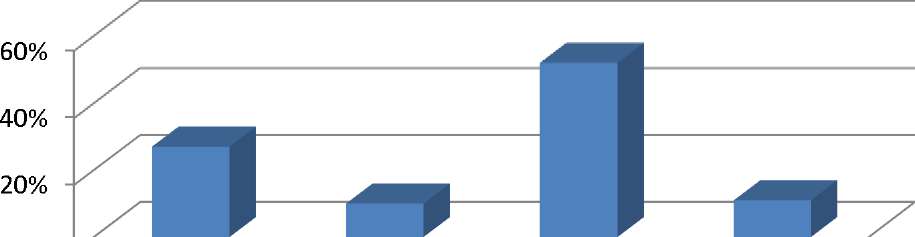                      до 25 лет          от 25 до 40 лет         от 41 до 55лет          выше 55летСведения о стаже работы в школе             1.      от 1 до 5 лет – 10 человек; 2.      от 5 до 15 – 14 человек 3.      от 15 до 20 – 5 человек; 4.      от 20 и более – 11 человек. Просматривается стабильность коллектива, свидетельствующее о привлекательности работы в нем его членов, 18  опытных учителей, которые имеют свой стиль, свои апробированные методы и формы работы, обеспечивающие результативные показатели. Аттестация – необходимое условие для профессионального роста путем саморазвития, самореализации и самооценки, когда приходит ощущение успеха, признания и одобрения и меняется характер ведущих мотивов трудовой деятельности, а значит, растет качественный показатель труда. Двое учителей аттестованы на соответствие занимаемой должности. Двое учителей прошли  курсовую переподготовку, курсовое повышение квалификации прошли 10 человек. Высокий  педагогический профессионализм положительно влияет на результаты обучения. Имеется достаточный уровень педагогического мастерства, необходимый школе для работы в режиме развития. Все учителя умеют работать с ПК.  В области кадровой политики школа решает задачу качественного обновления системы подготовки и профессионального образования педагогических кадров, повышения требований к личности учителя, закрепления молодых специалистов. В целях повышения мотивация педагога применяется коэффициент повышения заработной платы.В школе имеются 21 учебных кабинетов. Учебно-лабораторное оборудование кабинетов математики, физики, химии, биологии, географии соответствует прохождению содержания  реализуемых образовательных программ, учителя предметники пользуются им в процессе прохождения программного материала.Материально-техническая база, соответствует   современным требованиям: наличие актового зала упрощает организацию воспитательной работы, Столовая школы оборудована необходимым инвентарем. Медицинский кабинет соответствует требованиям, с согласия родителей проведена  плановая вакцинация детей.Обеспеченность учебной литературой учащихся 100%, чего не можем сказать о фонде художественной литературы. Школа ежегодно делает подписку на периодическую печать.Образовательное учреждение подключено к сети  Internet со скоростью 5 мбит/сек, локальная сеть с 15-ю  компьютерами в кабинете информатики. Всего 23 ПК из них  более 50% морально устаревшие, МФУ 4 шт. Учителя, учащиеся в подготовке и  проведении учебно- воспитательного процесса постоянно пользуются интернет ресурсами.   	Управление школой осуществляется на основе сочетания принципов самоуправления коллектива и единоначалия.В основу положена пятиуровневая структура управления.Первый уровень структуры – уровень директора (по содержанию – это уровень стратегического управления). Директор школы определяет совместно с Советом школы,   стратегию развития школы, представляет её интересы в государственных и общественных инстанциях. Общее собрание трудового коллектива согласовывает Программу развития школы. Директор школы несет персональную юридическую ответственность за организацию жизнедеятельности школы, создает благоприятные условия для развития школы.На втором уровне структуры (по содержанию – это тоже уровень стратегического управления) функционируют традиционные субъекты управления:   Совет школы, педагогический совет, общее собрание трудового коллектива, профсоюзный комитет.Третий уровень структуры управления (по содержанию – это уровень тактического управления) – уровень заместителей директора. Этот уровень представлен также методическим советом. Методический совет – коллегиальный совещательный орган, в состав которого входят руководители школьных методических объединений.Четвертый уровень организационной структуры управления – уровень учителей, функциональных служб (по содержанию – это уровень оперативного управления), структурных подразделений школы. Методические объединения – структурные подразделения методической службы школы, объединяют учителей   образовательной области.Пятый уровень организационной структуры – уровень обучающихся. По содержанию – это тоже уровень оперативного управления, но из-за особой специфичности субъектов, этот уровень скорее можно назвать уровнем «соуправления». Иерархические связи по отношению к субъектам пятого уровня предполагают курирование, помощь, педагогическое руководство.В школе созданы орган ученического самоуправления «Школьный городок», действующий     на основании утвержденного Положения.Непосредственное управление школой осуществляет директор, который назначается приказом начальника МУ «Управление образования Гудермесского муниципального района»   в соответствии с действующим трудовым законодательством. Директор несет ответственность перед государством, обществом, родителями и Учредителем за свою деятельность в соответствии с функциональными обязанностями, предусмотренными квалификационными требованиями и Уставом школы, а также за организацию работы по противопожарной безопасности и антитеррористической защищенности.Формами самоуправления являются:- Совет школы, - Педагогический Совет,- общее собрание трудового коллектива.Педагогический совет состоит из всех педагогических работников и действует постоянно. Заседание его созывается по мере необходимости, но не реже 1 раза в четверть. Решения педагогического совета принимаются голосованием, являются правомочными, если на заседании присутствовало не менее 2/3 состава и за них проголосовало не менее 2/3 присутствующих. Решения являются обязательными для всех членов трудового коллектива. Педагогический совет действует в соответствии с Положением о педагогическом совете. Общественный совет – это коллегиальный орган, реализующий установленные законодательством принципы самоуправления в управлении школой.Общественный совет состоит из избранных, кооптированных и назначенных членов и имеет управленческие полномочия по решению ряда важных вопросов функционирования и развития, определенные Уставом школы.Общественный совет по представлению педагогического совета:- согласовывает программу развития;- вносит изменения и дополнения в Устав с последующим представлением Учредителю для утверждения и регистрации;- содействует привлечению внебюджетных средств для обеспечения деятельности и развития школы, определяет направления и порядок их расходования;- согласовывает выбор учебников из числа рекомендованных (допущенных) Министерством образования и науки Российской Федерации по представлению педагогического совета.- принимает решение об исключении обучающегося из школы (решение об исключении детей-сирот и детей, оставшихся без попечения родителей (законных представителей) принимается с согласия органов опеки и попечительства);- осуществляет контроль соблюдения здоровых и безопасных условий обучения и воспитания;- ходатайствует, при наличии оснований, перед директором о расторжении трудового договора с педагогическими работниками и работниками из числа административного персонала;- ходатайствует, при наличии оснований, перед Учредителем о награждении, премировании, о других поощрениях директора, а также о принятии к нему мер дисциплинарного воздействия, о расторжении с ним трудового договора;- участвует в разработке и согласовывает локальные акты, устанавливающие виды, размеры, условия и порядок произведения выплат стимулирующего характера работникам, показатели и критерии оценки качества и результативности труда работников;- участвует в оценке качества и результативности труда работников, распределении выплат стимулирующего характера работникам и согласовывает их распределение в порядке, устанавливаемом локальными актами;- участвует в подготовке и утверждает публичный (ежегодный) доклад (публичный доклад подписывается совместно председателем Общественного совета и руководителем общеобразовательного учреждения).Трудовой коллектив составляют все граждане, участвующие своим трудом в его деятельности на основе трудового договора. Полномочия трудового коллектива осуществляет общее собрание.Общее собрание трудового коллектива созывается совместно с профсоюзным комитетом и администрацией Учреждения либо профсоюзным комитетом или администрацией самостоятельно.Общее собрание:- рассматривает и принимает Устав школы, изменения и дополнения, вносимые в него;- избирает Совет школы, его председателя и определяет срок их полномочий.Собрание считается правомочным, если в нём участвует более половины общего числа членов коллектива.Решения общего собрания трудового коллектива принимаются открытым голосованием большинством голосов членов коллектива.Общее собрание трудового коллектива созывается по мере необходимости, один или два раза в год.Методический совет создан в целях координации деятельности всех структурных подразделений методической службы. Методический совет является консультативным органом по вопросам организации методической работы.Методический совет создан для решения следующих задач:- координация деятельности методических объединений;- разработка основных направлений методической работы образовательного учреждения;- обеспечение методического сопровождения учебных программ, разработка учебных, научно-методических, дидактических материалов;- организация инновационной, проектно-исследовательской деятельности;- организация консультирования педагогических работников по проблемам совершенствования профессионального мастерства, методики проведения различных видов занятий и их учебно-методического обеспечения.- разработка мероприятий  по обобщению и распространению педагогического опыта;- профессиональное становление молодых учителей;- организация взаимодействия с другими образовательными учреждениями;- внедрение в учебный процесс современных педагогических технологий.Каждый учитель состоит в методическом объединении.В школе работают четыре методических объединения:- начальных классов;- предметов гуманитарного цикла;- предметов естественно-математического цикла; - классных руководителей.                    Основные направления и задачи работы на 2018-19 учебный годЦель:Создание благоприятной образовательной среды,  способствующей раскрытию индивидуальных особенностей обучающихся, обеспечивающей возможности их самоопределения и самореализации и укрепления здоровья школьниковДля достижения поставленной перед педагогическим коллективом цели требуется решение целого ряда задач:                                        Задачи школы на 2018 -2019 учебный год:Повышать уровень профессиональной компетенции педагогов, через личностное развитие учителей, повышение квалификации, участие  их в инновационной деятельности школы. Повышение качества образовательного процесса через:-  осуществление компетентностного подхода в обучении и воспитании;-  применение информационно-коммуникационных технологий в урочном процессе и внеурочной деятельности;-  обеспечение усвоения обучающимися обязательного минимума содержания начального, основного  и среднего общего образования на уровне требований государственного образовательного стандарта;-  работу с обучающимися по подготовке к сдаче выпускных экзаменов в формате ГИА;- формирование положительной мотивации обучающихся к учебной деятельности;- обеспечение социально-педагогических отношений, сохраняющих физическое, психическое и социальное здоровье обучающихся;- осуществления процедуры оценки на основании показателей эффективности деятельности образовательного учреждения, показателей эффективности деятельности педагогических работников.3. Продолжить создавать условия для успешного перехода на ФГОС второго поколения.4.Формировать мотивационную среду к здоровому образу жизни у педагогов, учащихся и родителей.5.Создать условия для развития  духовно-нравственных качеств личности, способной противостоять негативным факторам современного общества и выстраивать свою жизнь на основе традиционных российских духовно-нравственных ценностей.6.Приведение материально-технического обеспечения образовательного процесса в соответствие с современными требованиями.                          Перспективы в рамках программы развития школы:1. Дальнейшая  информатизация образовательного учреждения путем внедрения Программного продукта 1С «Предприятие» и замены  устаревшего компьютерного оборудования.2.Переход учащихся  средней школы на индивидуальный образовательный маршрут.  3.Повышение качества образования обучающихся.                            Директор                                                          Д.М. Кадырова№\ппНазвание детского объединенияклассыКоличество участников1.Спортивная секция «Каратэ»3-11402.Спортивная секция «Волейбол»8-1124№п/пПРОВЕДЕННОЕ МЕРОПРИЯТИЕСРОКИ ПРОВЕДЕНИЯ1Дни здоровьяСентябрь, май2Спортивный турнир «Веселые старты»Сентябрь- май3Соревнования по игровым видам спорта (волейбол, футбол)Сентябрь- май4Акция «Скажем наркотикам – нет!»Ноябрь5«Спасибо, не курю!»Ноябрь6Классные часы о вреде куренияНоябрь 7Оформление книжных выставок по пропаганде ЗОЖ и о вреде курения: «Не допустить беды», «Дьявол по имени кайф» и др.В течение годаI ступеньII ступеньIII ступеньВсего по ОУКоличество учащихся28821718523Общее количество классов139224Средняя наполняемость классов2224918Обучение по индивидуальному учебному плану3чел.3чел.Кол-во детей% от общего числаДети из малообеспеченных семей183,4Дети, находящиеся под опекой00Дети-инвалиды51Дети -сироты00Дети-полусироты102Показатели2016-20172017-20182018-2019 1.Число уч-ся на конец года493523 Из них:- оставлены на повторное обучение10- успевают по всем предметам (в %)99992. Число уч-ся 2-11 классов    Из них:363463 - окончили уч.год с отличной        успеваемостью1913 - окончили уч.год на 4 и 586893.Окончили год с медалью-золотой02Класс% успеваемости% качества2а100572б100372в100282г100382д98243а100333б100333в100344а100484б100282-4 кл.100255а100255б9186а100396б9237а10057б10008а100218б9109а10045-9 кл.971210а1005411а1004510-11 кл.92302-11 Класс9822       ГодКол-во выпускниковВУЗыСУЗыВсегоучатсяПоступили на работу2017-201893472Предмет Учителькласс%успе ваемости%качества знанийПредмет Учителькласс%успе ваемости%качества знанийЧеченский языкМовсаева Л.В. Резыханова М.А.5а8639Чеченский языкМовсаева Л.В. Резыханова М.А.5б8226Русский языкЛалакова Р.Х 5а75  15Русский языкЛалакова Р.Х 5б8754ЛитератураЛалакова Р.Х 5а9463ЛитератураЛалакова Р.Х 5б10075Английский языкАюбова Ж.М.5а9147Английский языкАюбова Ж.М.5б9554МатематикаБуруева И.Р.5а7829МатематикаБуруева И.Р.5б9125История Катаева Э.А.5а10065История Катаева Э.А.5б9664БиологияВадаева М.З.5а10059БиологияВадаева М.З.5б10056Количество учащихсяДопущены к ОГЭПрошли ОГЭПолучили аттестатобычного образцаНе получили аттестат 272727270Класс Количество учащихсяПолучили оценкиПолучили оценкиПолучили оценкиПолучили оценки%успеваемости %качества знанийКласс Количество учащихся«5»«4»«3»«2»%успеваемости %качества знаний9а271719010030Класс Количество учащихсяПолучили оценкиПолучили оценкиПолучили оценкиПолучили оценки%успеваемости %качества знанийКласс Количество учащихся«5»«4»«3»«2»%успеваемости %качества знаний9а24-198010070Количество учащихсяКоличество учащихсяДопущены к ЕГЭПрошли ЕГЭПрошли ЕГЭПолучили аттестатобычного образцаНе получили аттестат Количество учащихсяКоличество учащихсяДопущены к ЕГЭПолучили аттестатобычного образцаНе получили аттестат 11а999990№ ФИО Рус.язМатем(базовый)Математ.(проф.)Общест.1Рашаев Магомед Сурхоевич5542Рашаев Ахмед Сурхоевич6243Мусаев Асхаб Мухмадович3234Янсуков Якуб Самадович55427495Берсанова Марьям Вахаевна5436Берсанова Ламара Вахаевна6947Касумова Хадижат Султановна6558Гараев Леид Рустамович5449Гачалаев Илес Вахидович393№\ппНазвание детского объединенияКлассыКоличество участников1.Кружок «Рукоделица»4-860